			  Рабочий визит председателя Избирательной                               комиссии Курской области в Конышевский район	01 апреля  2022 года территориальную избирательную комиссию Конышевского района с рабочим визитом посетила Татьяна Анатольевна Малахова – председатель Избирательной комиссии Курской области.	Татьяна Анатольевна при встрече с Дмитрием Александровичем Новиковым – Главой Конышевского района подчеркнула, что  Конышевский район постоянно справляется с поставленными задачами по проведению голосования доступным, безопасным, открытым и легитимным для избирателей.	Татьяна Анатольевна вручила  Теплаковой Лидии Николаевне председателю территориальной избирательной комиссии Конышевского района и Вороновой Любови Викторовне председателю участковой избирательной комиссии избирательного участка     № 474  Благодарственное письмо и Благодарность Центральной избирательной комиссии Российской Федерации за успешную работу по подготовке и проведению избирательных кампаний и, конечно, цветы.	В текущем году на территории Конышевского района выборы   не запланированы. 	Председатель Избирательной комиссии Курской области  пожелала всем участникам избирательного процесса  Конышевского района крепкого здоровья, дальнейших успехов в решении важных государственных задач и обратила особое внимание на обучение организаторов выборов, повышение правовой культуры избирателей  в 2022 году.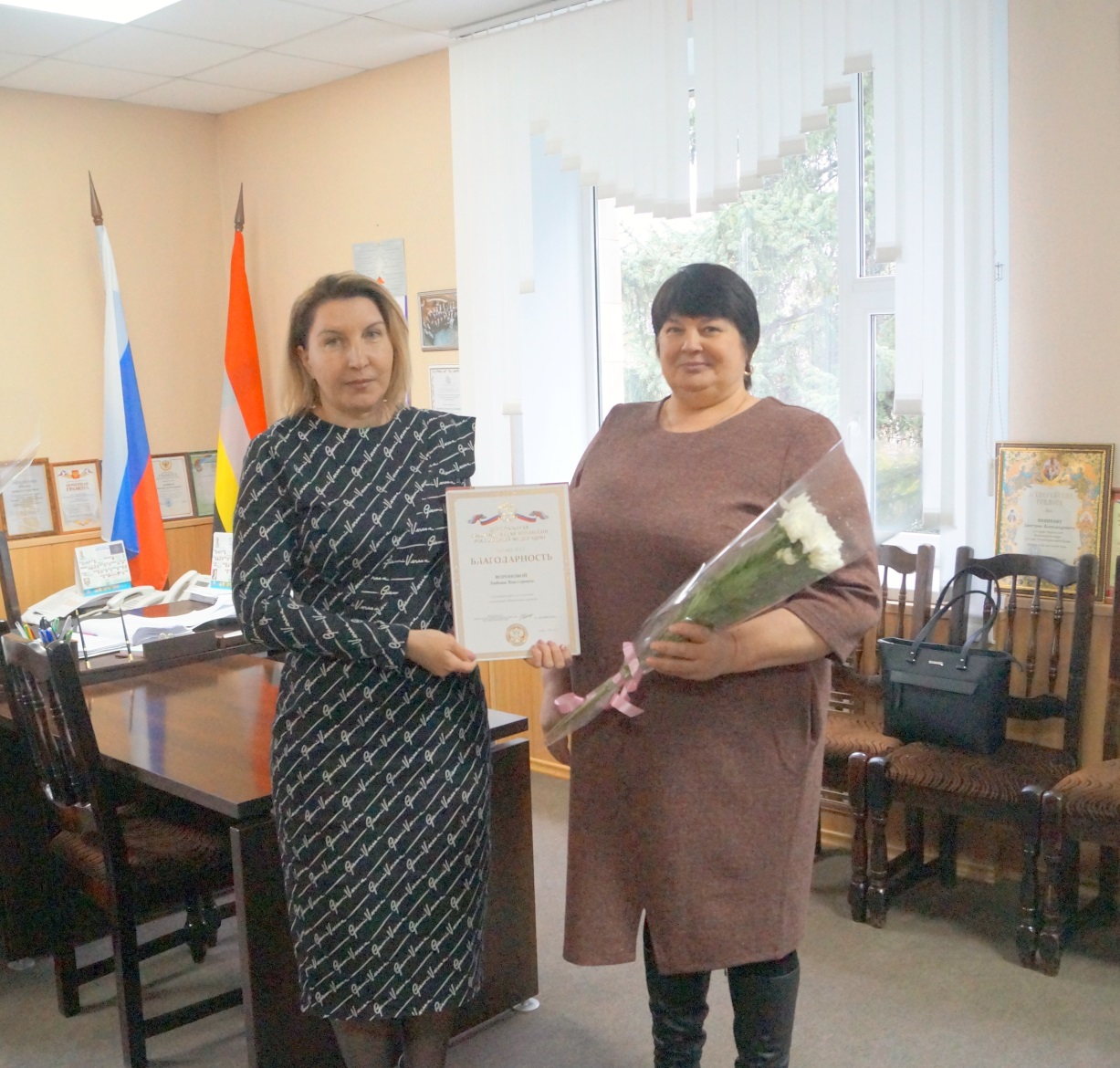 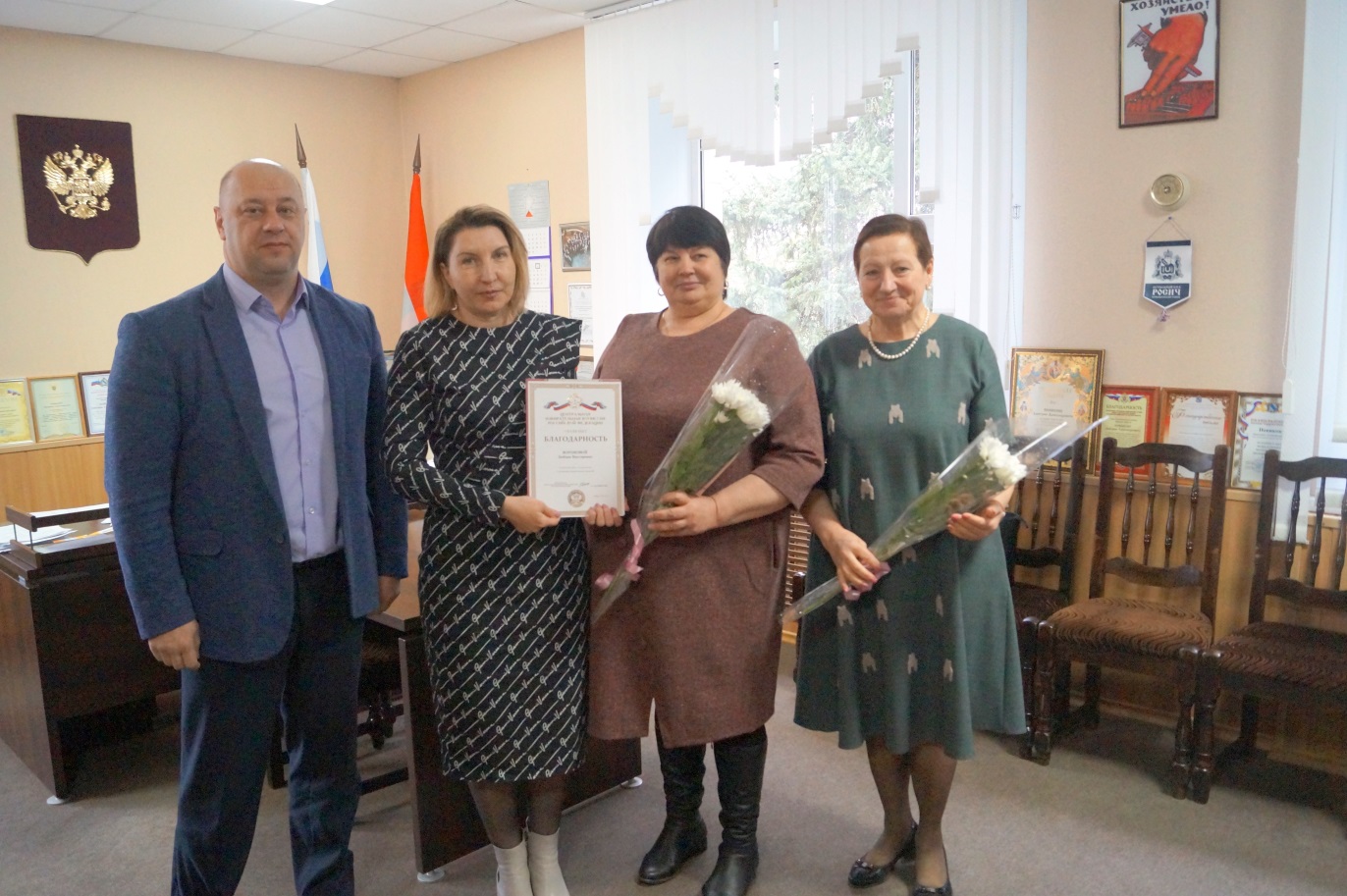 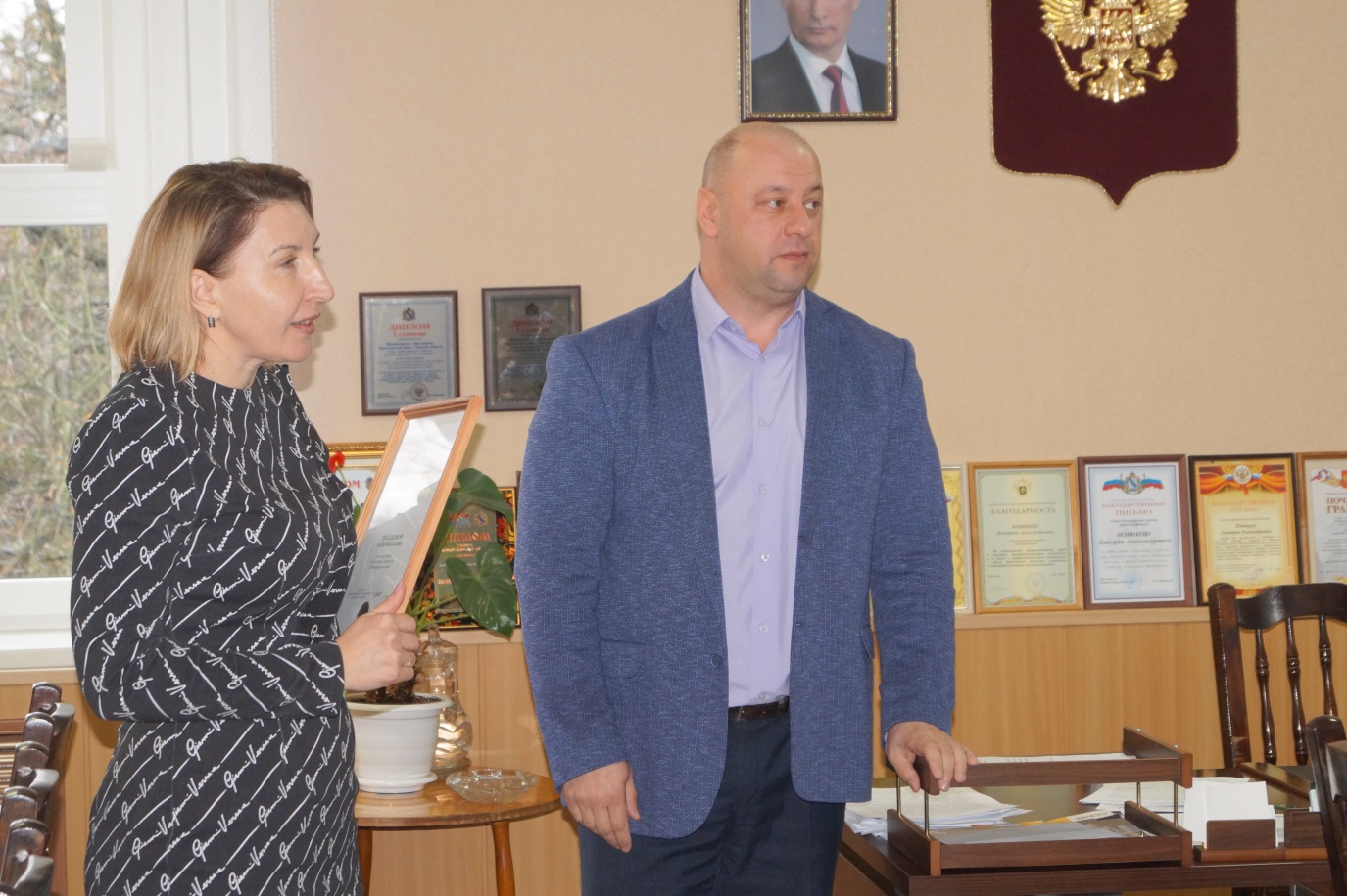 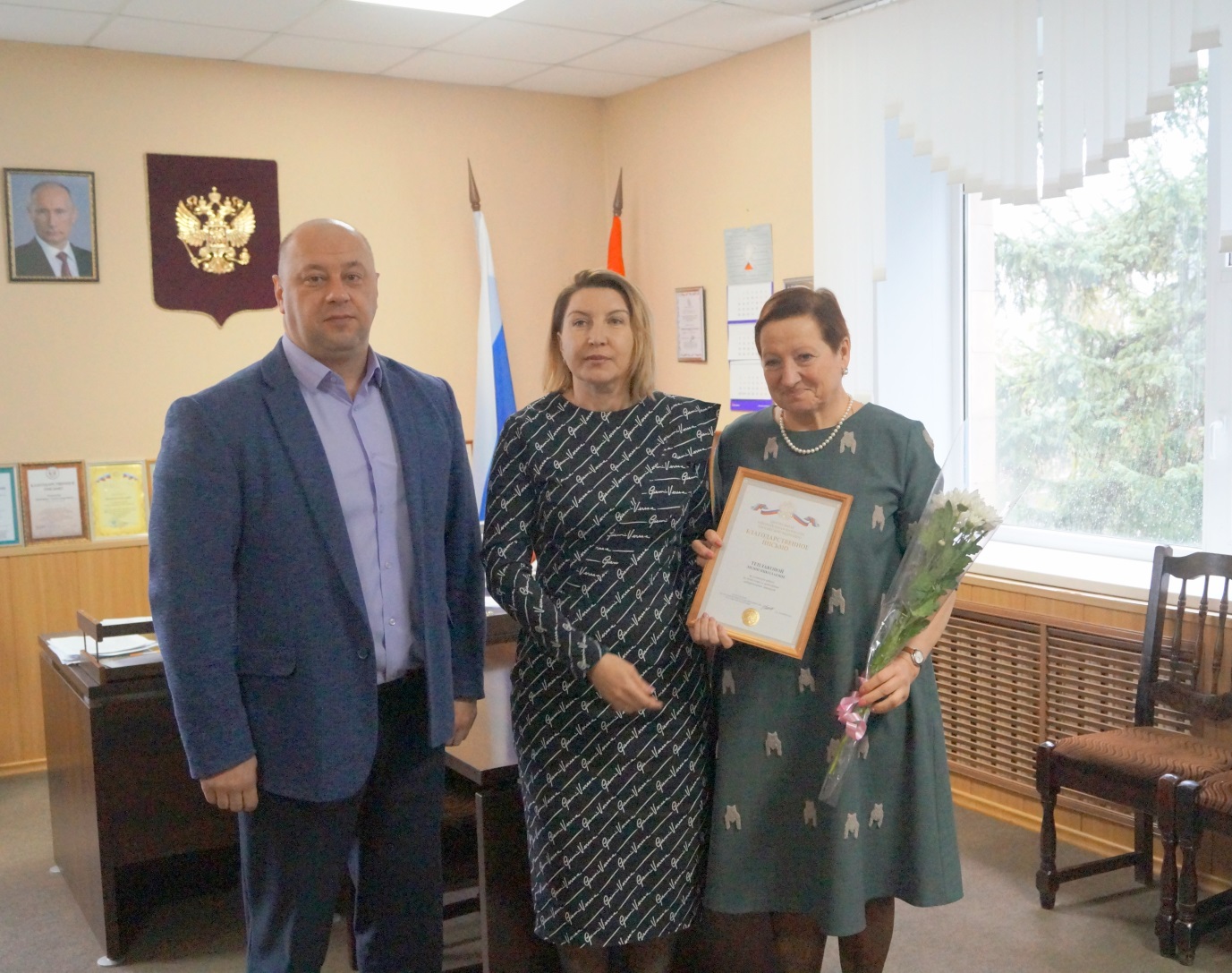 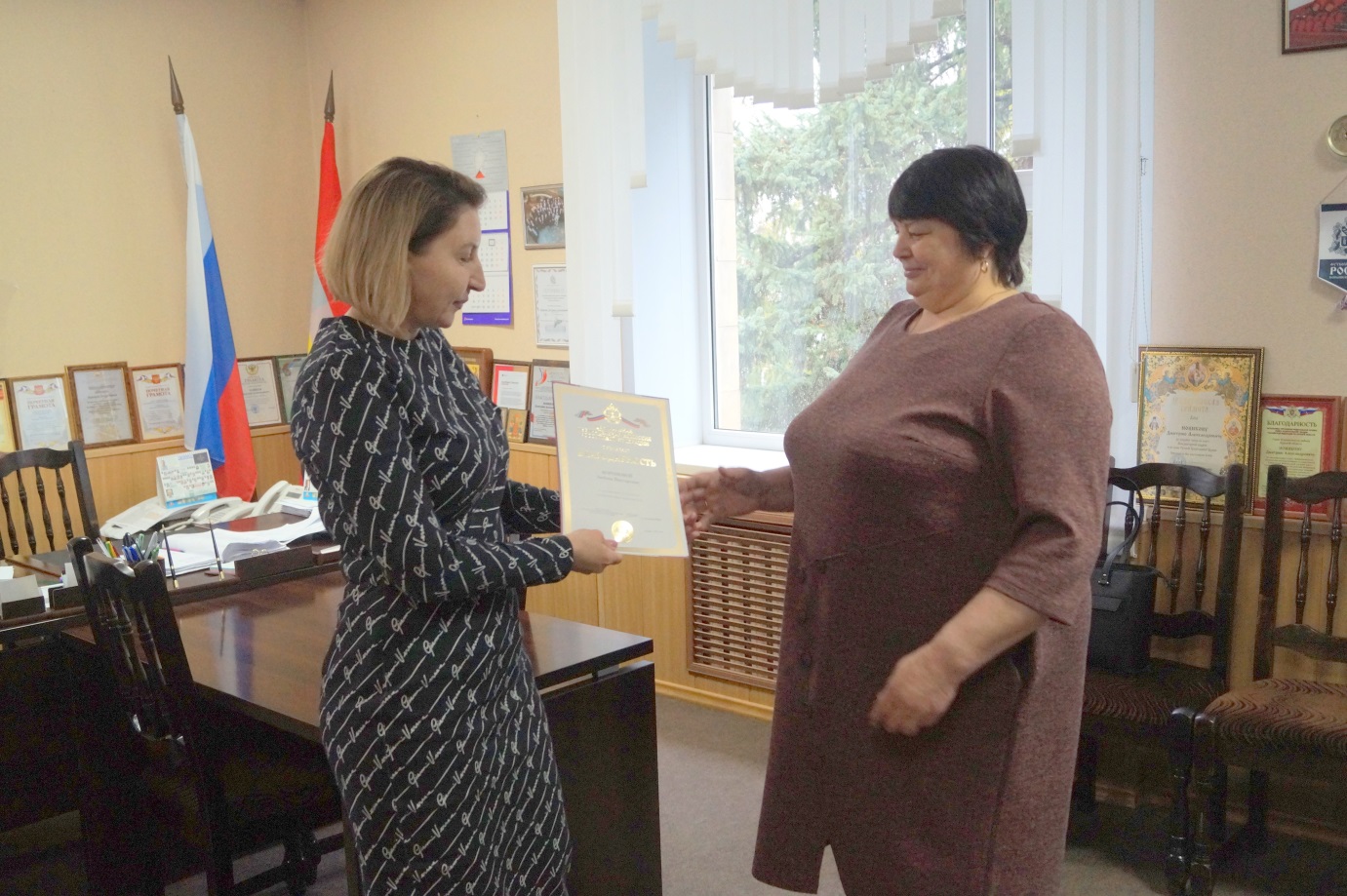 